ПОСЕЩЕНИЕ УЧАЩИМИСЯ ШКОЛЫ № 22 КОТЕЛЬНОЙ  НА ТВЁРДОМ ТОПЛИВЕ В С. УГЛЕКАМЕНСК21 марта 2024 года согласно плану, в рамках проведения мероприятий месячника, посвященного Всемирному дню охраны труда, была организована экскурсия для учащихся 8-х классов МБОУ «Средняя общеобразовательная школа №22» с. Углекаменск ПГО на котельную № 2/15 КГУП «Примтеплоэнерго». Начальник котельной - Троцкий Олег Анатольевич провел ребят  по помещениям котельной, рассказал им о принципе работы котельной на твердом топливе, об охране труда работников котельной, показал какие бытовые условия у работников. Совместно с руководителем службы охраны труда и промышленной безопасности Партизанского филиала КГУП «Примтеплоэнерго» и специалистом по государственному управлению охраной труда администрации Партизанского городского округа с учащимися были проведены беседы об основах безопасности жизни детей и основах охраны труда на производстве. Так же 3 команды ребят соревновались в решении кроссвордов на время по теме: «Профориентация». Участникам команды-победителя были вручены брелоки с логотипом Примтеплоэнерго.Экскурсия была организована  центром занятости населения с участием КГУП «Примтеплоэнерго» и администрации.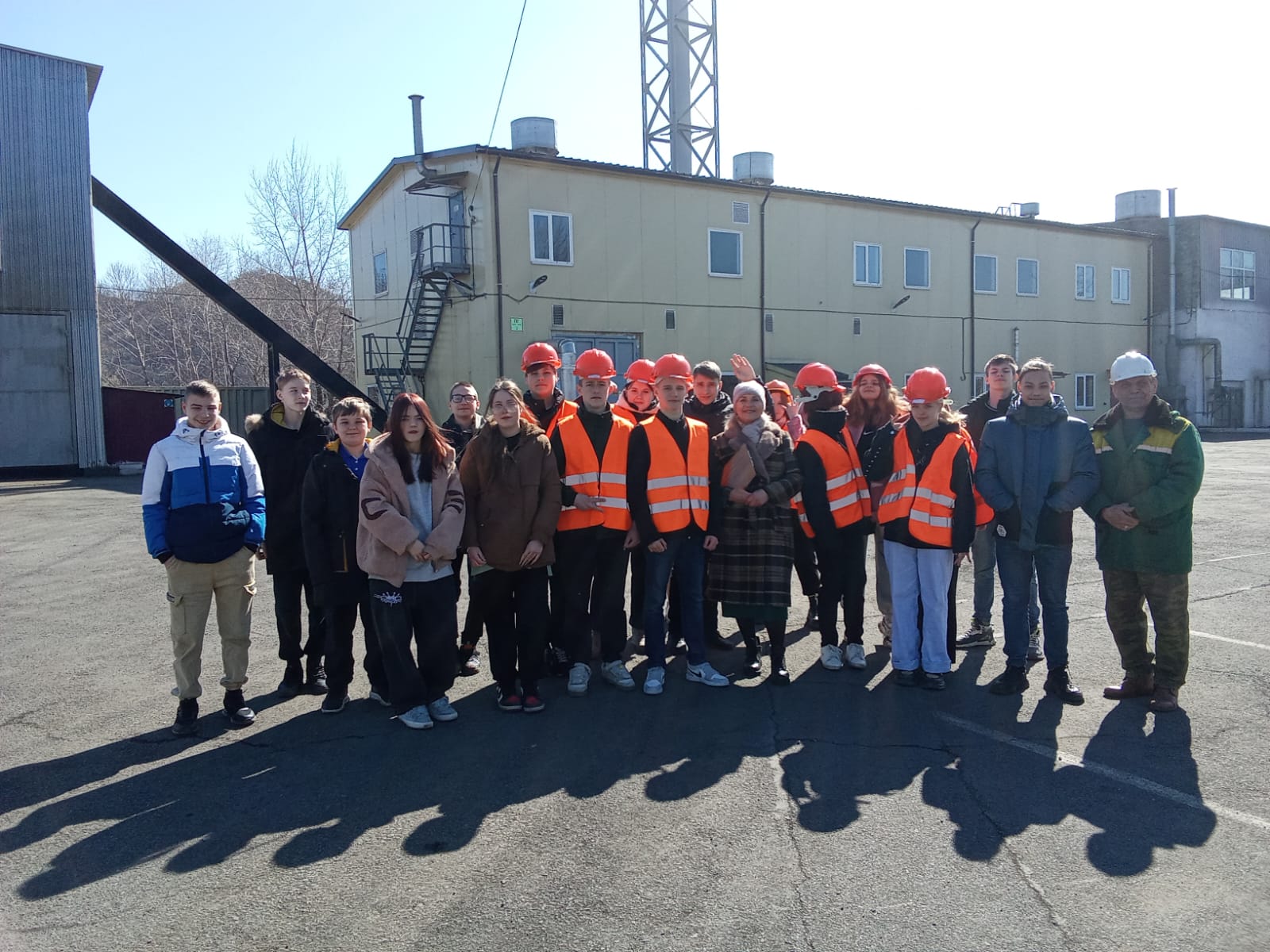 К.В. Грязнова, гл. специалист по государственному управлению охраной труда. 